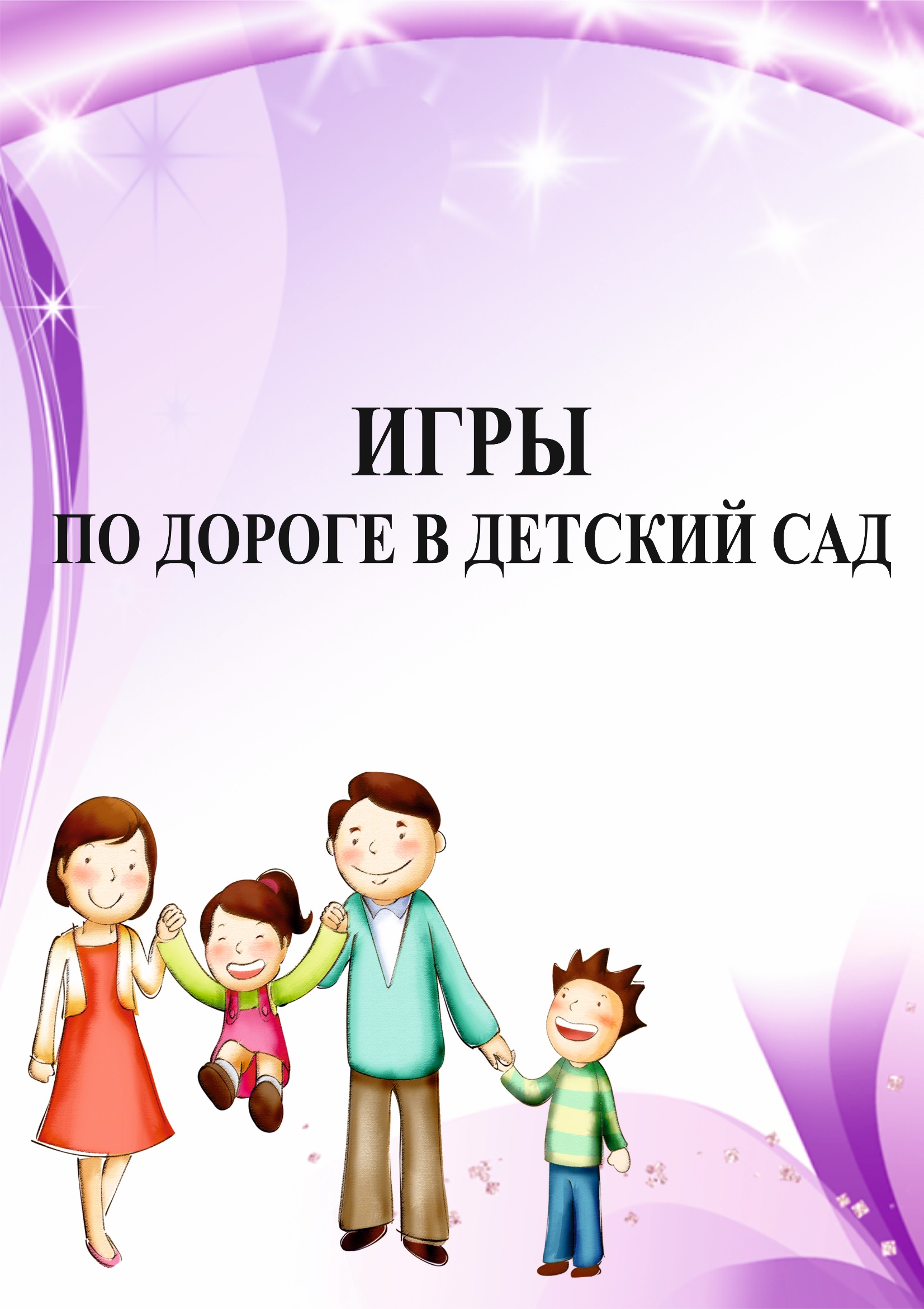 Игры в дороге для малышей от 2-3 лет«Комарик»Итак, вы решили всей семьёй отправиться на машине в поездку. Во время путешествия ребёнок вынужден длительное время находиться в автомобильном кресле без движения. Именно поэтому игры с малышами столь нежного возраста должны развлекать, отвлекать и успокаивать.Попробуйте петь любимые песенки малыша сначала обычным голосом, а потом фальцетом. Слова, произносимые на высокой ноте, привлекают внимание крохи.Сел комарик под кусточек,На еловый на пенёчек,Свесил ножки на песочек,Сунул носик под листочек,Спрятался!❀ Пение на разные голоса развивает слуховое восприятие малыша, привлекает его внимание, стимулирует познавательный интерес.«Котёнок»В поездке годовалый малыш разглядывает предметы и узнаёт знакомые лица, прислушивается к звукам, своим ощущениям — наблюдает за тем, что его окружает. Помогите ему освоиться в новой обстановке, попробуйте вовлечь в игру.Достаньте из «закромов» небольшую резиновую зверюшку-пищалку. Пусть ребёнок попробует сжимать и разжимать игрушку в руке (сначала в правой, потом в левой), а вы читайте стишок:Ты, котёнок, не пищи!Лучше маму поищи.Можно взять несколько игрушек-пищалок и подставлять в стишок нужное слово в зависимости от того, кто оказывается в детских ручках — цыплёнок, утёнок или мышонок.❀ Игрушки-пищалки помогают малышу развить слуховое восприятие, внимание, координацию движений, вызывают у него улыбку и смех.«Шумелки»Задача взрослых — позаботиться о том, чтобы дорожная обстановка была для малыша комфортной. Ведь оказавшись первый раз в салоне авто, годовалый кроха может испугаться некоторых громких или необычных звуков (автомобильные сигналы, шум мотора, сирены и т. д.). Всё, что нужно ребёнку, — это любовь и защита. Очень важно убедить его, что эти звуки на самом деле «хорошие». Малыш испугался громкого гудка машины? Широко улыбнитесь, помашите в окно и крикните: «Привет, привет!» Попробуйте воспроизвести пугающий звук, а потом предложите ребёнку пошуметь вместе. При этом улыбайтесь, хлопайте в ладоши, приговаривайте что-нибудь ласковое.❀ Игры-шумелки поднимают малышу настроение и способствуют установлению более близкого контакта со взрослыми.«Гуси-гуси: «Га-га-га!»До чего же весело играть с малышом в пальчиковые игры. Возможности его пока ещё ограничены, но он уже любопытный наблюдатель, зрение и слух — первые источники познания мира. А значит, нужно помочь малютке расширить эти границы.Сложите пальцы правой руки щепотью, большой палец находится напротив всех остальных — получится «клюв». Спросите малыша: «Как гогочет гусь?» А сами открывайте и закрывайте «клюв» и произносите: «Га-га-га!»Подключите фантазию: наденьте яркие полосатые перчатки, чтобы ребёнок следил за движением ваших пальцев. Как видите, и в автомобильных пробках можно проводить время весело и с пользой.❀ Рассматривание пальчиковых сценок тренирует зрение малыша и способствует его раннему интеллектуальному развитию.«Погремушка»Малыш с удовольствием проводит время в салоне машины, гулит и бренчит погремушками. Это прекрасно! Но чтобы ему не стало скучно, нужно его время от времени развлекать. У вас осталась пластиковая бутылочка из-под воды? Отлично! С ней тоже можно играть. Покажите бутылочку малышу, а теперь опустите внутрь маленький шарик или монетку.Обратите внимание крохи на то, как падает шарик — бух! Дети всегда с удовольствием следят за тем, как падают предметы. Вложите в ручку малыша другой шарик и помогите опустить его в отверстие.Объясняйте вашему первооткрывателю, что он видит и делает. А теперь, если закрутить крышку, из бутылки получится погремушка!❀ Игра способствует развитию зрительного восприятия и внимания малыша, совершенствует наблюдательность, мелкую моторику, координацию движений.«Книжка в дорогу»Идеальная книжка для маленького путешественника — небольшого формата, с толстыми картонными страницами, которые легко переворачивать, и с крупными узнаваемыми картинками.Устройтесь рядом с детским автокреслом. Переворачивая страницы, рассказывайте малышу, что на них изображено. Затем попросите ребёнка самого переворачивать страницы и указывать пальчиком на яркие рисунки. Озвучивайте его действия.Сопровождайте чтение жестами и словесными комментариями. За время в пути полезно рассматривать одну и ту же книжку многократно — вы наверняка уже поняли, что больше всего крохе нравятся именно те книжки, с которыми он хорошо❀ Игры с книжками помогают малышу развить речь, мышление, зрительную память и внимание, знакомят с окружающим миром, способствуют развитию поля зрения.«Шапка-невидимка»Как только ребёнок оказывается в замкнутом пространстве салона автомобиля, он превращается в маленького непоседу: дай порулить, покажи, что в бардачке, открой окно, посигналь и т. д. Переключить внимание карапуза поможет «шапка-невидимка».Выберите из своего гардероба какую-нибудь объёмную вязаную шапку. С помощью этой «волшебной» вещицы вы сможете не только поиграть в прятки, но и разрядить обстановку, расслабиться, посидеть в тишине.Пусть кроха примерит «шапку-невидимку», зажмурится и прогуляется по воображаемой волшебной стране, а потом откроет глазки и скажет: «Ку-ку!» Вы можете проделать то же самое и даже рассказать малышу, что интересного увидели в волшебном невидимом городе.❀ Игра успокаивает малыша, способствует развитию ассоциативного мышления, создаёт радостное настроение.«Вкусные» бусыСогласитесь, сидеть пристёгнутым в автокресле малышу очень скучно. И когда ладушки, прятки и потешки его больше не привлекают, наступает время «домашних заготовок» — например, сделайте перед дорогой «съедобные бусы».Купите сушки или баранки, наденьте их на толстую яркую нитку и вручите крохе. Ему обязательно захочется всё исследовать — ведь связку сушек можно хватать, ощупывать, трясти.Достаточно показать малышу эту новую игрушку, и он быстро поймёт, что с ней делать. Одним словом, маленькие пальчики нужно потренировать, чтобы они стали ловкими. И конечно, малыш не упустит возможности попробовать «ожерелье» на зубок.Только помните: по диаметру «бусы» должны быть меньше головки малыша, чтобы он не мог надеть их на шейку.❀ Игра развивает сенсорное восприятие и зрительно-моторную координацию, тактильные ощущения и мелкую моторику.«Стратегический запас»Продумайте «стратегический запас» развлечений. Крохе полутора-двух лет ещё трудно долго удерживать внимание, да и словарный запас маловат. Зато главные способы познания мира — это слуховое восприятие и тактильные ощущения.Можно взять с собой аудиозаписи с любимыми детскими сказками или песенками, и конечно, запастись новенькими игрушками: сложите их в детский рюкзачок и заполняйте паузы в пути приятными сюрпризами.Приоткройте молнию и запустите руку в игрушечную кучу-малу: «Ух ты, чьи это мне попались длинные-длинные ушки? Может быть, это барашек-кудряшек? Нет! А может, мышка-норушка? Нет! Конечно, это зайчик-побегайчик!»Как всё-таки приятно поговорить с мамой!❀ Игра способствует развитию речи малыша, укрепляет в нём уверенность, что вы его слушаете и рады общению с ним.«Волшебный цветочек»Будьте готовы к тому, что маленький путешественник может спать хуже обычного, перевозбуждаться, плакать, капризничать. Это вполне естественно, у маленького тоже есть свои чувства. Как же вернуть малышу хорошее настроение? Например, обратите его внимание на цветущий луг за окном и придумайте сказку про волшебный цветочек.Как красиво утром на лугу!Цветы поднимают свои головки, раскрывают лепестки...Покажите малышу свёрнутый в трубочку бутон — соедините кисти рук в запястьях, ладони прижмите друг к другу и слегка округлите. Чтобы цветок распустился, медленно разведите пальцы в стороны. Подарите цветок малышу, поцелуйте его.Нравится крохе слушать мамины истории? Улыбнитесь ему, а потом подмигните.❀ Игра полезна для развития мышления, восприятия, мелкой моторики, укрепления эмоциональной связи с мамой.«Что там за окошком?»Из окна машины можно увидеть много интересного. Что там происходит?Крохе хочется поговорить? Прекрасно!Поддержите его инициативу, помогите немного, но не «забивайте» его речь.Малыш тоже хочет выразить свои мысли — как умеет, конечно. Просто дополняйте его высказывания, превращая их в предложения.«Ав-ав!» — сообщает он вам, показывая на собаку. «Да, — отвечаете вы, — собака побежала! Она говорит: “Ав-ав!”». Малыш ведь уже знает, как мяукает кошка и как лает собака?Покажите теперь ребёнку, как мычит корова («му-му-у»), как блеет овечка («бе- е-е»), как крякает утка («кря-кря»), как гогочут гуси («га-га-га»).❀ Постоянное общение с малышом развивает его интеллект, речь, коммуникабельность, расширяет его кругозор.«Ёжик»В путешествии ребёнок тратит столько энергии и сил, что ему, конечно, нужен отдых. Придумывайте для него больше тихих игр. Спросите, какой колючий зверёк из сказки решил заглянуть к малышу. Наверняка он угадает — ведь вы так много с ним занимаетесь!Пых-пых-пых — быстро-быстро по лесной тропинке бежит ёжик...Сложите руки в замок и потяните большие пальцы на себя — это мордочка ёжика. Покажите, как ёж принюхивается, когда ищет в траве яблоки — пошевелите большими пальцами. Теперь расположите ладони под углом друг к другу, а переплетённые пальцы распрямите — это ёж выставил свои иголочки.❀ Игра способствует концентрации взгляда ребёнка, развивает его слух, внимание, координацию движений.«Буль-буль-буль»Общение с малышом, ласковые мамины прикосновения успокаивают ребёнка, он чувствует себя увереннее в дорожной обстановке. Расскажите и покажите малышу сказочку.Буль-буль-буль — плещется в речке серебристая рыбка...Игры в дороге для детей 3-4 ЛЕТ«Послушай звуки».Игра на развитие фонематического слуха.Взрослый предлагает ребенку послушать, а потом назвать какие звуки он услышал на улице (сигнал машины, хрустснега, шуршание листьев, разговор людей, крики и т. д.).«Какой формы»1 вариант: предложите ребенку назвать предметы круглой (овальной, квадратной, прямоyroльной, треугольной) формы.Например: круглое яблоко (помидор, мяч, солнце и т. д.)2 вариант: Взрослый называет предмет, а ребенок говорит, какой формы этот предмет.Например: яблоко - круглое, огурец - овальный и т. д.«Какого цвета»1 вариант: Предложите ребенку назвать предметы красного (зеленого, жёлтого, оранжевого, синего, голубого, фиолетового) цвета.Например: красный - помидор, пожарная машина, сигнал светофора и т. д.2 вариант: Взрослый предлагает ребенку посмотреть вокруг и назвать предметы красного цвета, которые он видит.Это могут быть машины, дома, одежда людей и др.«Сьедобное-несьедобное»1 вариант: Взрослый называет предмет, а ребенок определяет можно его съесть или нет.Например: огурец - съедобный, ботинок – не съедобный,2 вариант: Взрослый называет сразу три предмета, а ребенок выбирает, что съедобное (не съедобное)Например: ботинок, огурец, солнце.3 вариант: предложить ребенку назвать самому съедобные и не съедобные предметы.«Узкое-широкое»Предложите ребенку посмотреть вокруг, рассмотрите, где едут машины, где ходят люди. Сравните проезжую часть итротуар по ширине. (Дороги бывают узкие и широкие).Таким же образом можно рассмотреть длинные и короткие дорожки.«Высоко и низко»»1 вариант: Взрослый предлагает детям посмотреть вокруг и назвать предметы, которые находятся высоко (низко).Например: солнышко - высоко, а земля низко.2 вариант: Можно предложить назвать высокие и низкие предметы.Например: дерево высокое, а куст низкий.«Назови одним словом»Взрослые называет несколько слов и предлагает ребенку назвать их ОДНИМ словом.Например: помидор, тыква, кабачок (овощи).«Что лишнее»Взрослый произносит три слова, а ребенок называет лишнее и объясняет почему.Например:стул, стол, шапка (шапка не мебель);треугольник, круг, квадрат (круг не имеет углов);Игры в дороге для детей 5-7 лет«НАД, ПОД»(использование грамматических конструкций существительных с предлогами);Например: над домом, над улицей, над дорогой;         под машиной, под крышей, под деревом и т.д.«НАЗОВИ ОДНИМ СЛОВОМ»Реклама 02(формировать представление об окружающем мире через обобщающие слова);(что или кого можно увидеть по дороге в детский сад).«СКАЖИ НАОБОРОТ»(обогащать лексику, использовать слова в предложениях в сочетаниях с существительными);Например: высокий дом-низкий дом, широкая улица-узкая улица, толстый ствол-тонкий ствол и т.д.«ПРОДОЛЖИ ПРЕДЛОЖЕНИЕ»(развивать память, связную речь, словарный запас);Например: Мы идем…         Мы идем с мамой…         Мы идем с мамой в детский сад…         Мы идем с мамой в детский сад по нашей улице.«КАКОГО ЦВЕТА ПРЕДМЕТ?»(развивать внимание, наблюдательность, закреплять знание цветов иоттенков);«КТО ЧТО ДЕЛАЕТ?»(закреплять представление об окружающем мире, взаимосвязях, делать выводы из наблюдений);Например: дождь идет, снег падает, солнце светит, машина едет и т.д«НАЗОВИ ЛАСКОВО»(обогащать словарный запас, делать речь красочнее);Например: дерево-деревце, улица-улочка, дом-домик и т.д.«ПУТАНИЦА»(развивать внимание, логику, правильную речь);Например: Мама купила сыну коньки, чтобы кататься, с горки.Бабушка поставила чашку, под стол и т.д.«НАЛЕВО, НАПРАВО»(закреплять ориентацию в пространстве);Например: Машина свернула налево.«КАКОЙ, КАКАЯ, КАКОЕ»(расширять словарный запас, употреблять в речи существительные с прилагательными);Например: новый дом, широкая улица, хмурое небо и т.д.«ДА – НЕТ»(уметь задавать конкретный вопрос, подчеркнуть существенную деталь, развивать логическое мышление);Например: - Это есть на улице?          - Да          - Это транспорт?          - Нет          - Это живое?          - Нет          - Это большое?          - Да          - Это дом?          - Да…«НАЗОВИ ОДИН – МНОГО»(использовать существительные во множественном числе);Например: один гриб - много грибов, одна лисичка -…, одна шляпка-…,«ПОДБЕРИ ПАРУ»(использовать в речи сравнения);Например: Огурец большой, а кабачок больше.         Бобы маленькие, а горох меньше.         Петрушка высокая, а укроп выше.«ЧТО ЛИШНЕЕ И ПОЧЕМУ?»(развивать внимание, логическое мышление);Например: морковь, капуста, опенок, чеснок.         огурец, груша, кабачок, тыква.«ЧТО, ГДЕ РАСТЕТ?»(развивать представление об окружающем мире, обогащать лексику);Например: свекла, картофель, клубника, клюква, груша, огурец, черника, вишня ( в огороде, в саду, на грядке, в теплице, в парнике, в лесу, на болоте, на дереве…)«ЧТО ОБЩЕГО И ЧЕМ ОТЛИЧАЮТСЯ?»(развивать умение логически обосновывать выводы);Например: крыжовник и малина, клубника и клюква.«ЧТО ЛИШНЕЕ И ПОЧЕМУ?»(развивать внимание, логику);Например: клюква, болото, брусника, голубика;         солить, варить, подметать, мариновать;«ВОПРОСЫ НА ЗАСЫПКУ»(развивать логику, любознательность);Например: чего больше – крыльев или птиц?         чего больше – крыльев или ног у птицы?«КТО КАК ГОВОРИТ?»(развивать наблюдательность, интерес к живой природе);Например: воробей – чирикает, ворона -…, голубь -…«НАЗОВИ ДЕТЕНЫШЕЙ»(обогащать словарный запас, использовать в речи существительные во множественном числе);Например: кошки – котята, собаки – щенки, свиньи – поросята и т. д.«ПРОДОЛЖИ ПРЕДЛОЖЕНИЯ»(развивать наблюдательность, связную речь);Например: Зимой люди ходят в…( шапках, шубах…)         Зима приносит…(снегопады, морозы…)         Я люблю кататься летом на…(велосипеде, самокате…)         Мы пошли в лес за опятами, маслятами…         Грибы можно сорвать, почистить…«ЧЕМ И ЧТО МЫ ДЕЛАЕМ?»(расширять представление о строении человека, функциях его органов);Например: смотрим – глазами, слушаем – ушами, хлопаем -… и т д«НАЗОВИ ОДНИМ СЛОВОМ МАШИНУ КОТОРАЯ:»(пополнять и активизировать словарь расширять представления о предметах);Например: возит молоко – молоковоз, мешает бетон -…,возит воду-…«КТО ЕСТЬ КТО?»(закреплять представления о профессиях);Например: машинист – это тот, кто…,шофер- это…, летчик-это…«НАЗОВИ ЛАСКОВО ИМЯ»(обогащать лексику, воспитывать уважение к взрослым и детям);Например: Анна, Аня- Анечка, Анюта, Аннушка.         Елена, Лена -…«КОГО ВЫВОДЯТ ПТИЦЫ?»(использовать в речи уменьшительно-ласкательные слова во множественном числе род.падеже);Например: журавли –журавлят, грачи -…«ПОДБЕРИ НУЖНОЕ СЛОВО»(активно использовать в речи прилагательные с существительными);Например: городской –сквер, городская – (улица)…«УГАДАЙ, ЧТО ЭТО?»(расширять кругозор, закреплять лексику);Например: большое, горячее, желтое (солнце)«СКАЖИ, ЧТО НЕПРАВИЛЬНО?»(развивать внимание, наблюдательность);Например: машина- большая, красивая, пушистая«СКОЛЬКО ШАГОВ?»(счет, заинтересованность в игре);Например: Сколько шагов до угла дома? Взрослый: «Я думаю…»Ребенок: «Я думаю…»«СОЧИНЯЕМ СКАЗКУ»(развиваем творческую фантазию, связную речь);«ЗАГАДКИ, ЧИСТОГОВОРКИ, СКОРОГОВОРКИ»(развивать логическое мышление, звуковую культуру речи);«ПОВТОРЕНИЕ СТИХОВ»(развивать интерес к поэтическому творчеству, память).